Aláírást követő 5 napon belül megküldendő a területileg illetékes kereskedelmi és iparkamarának.Tanulószerződés-módosításamely létrejött a gyakorlati képzést szervező szervezet (a továbbiakban: Szervezet) és a képzésben részt vevő tanuló
(a továbbiakban: Tanuló) között (Szervezet és Tanuló a továbbiakban együtt: Felek) a(z) ………………..…….………..................... OKJ számú ........................................................................................................ szakképesítés gyakorlati képzésére az alábbi feltételek szerint a .……………………………………………………………………………. nyilvántartási számú tanulószerződés (a továbbiakban: Tanulószerződés) módosítására.A Szervezet és a Tanuló adatai Felek a Tanulószerződést az alábbiak szerint módosítják.A 14. pont a következőre módosul: Tanuló/Törvényes képviselőjének bankszámlaszáma: 	Bankszámla tulajdonosának neve:	Jelen tanulószerződés-módosítás hatályba lépésének dátuma: …………………….A tanulószerződésnek a jelen módosítással nem érintett részei változatlan tartalommal hatályban maradnak.Felek a tanulószerződés-módosítást, mint akaratukkal mindenben egyezőt a mai napon aláírták.Dátum:   Kamara tölti ki!ISZIIR nyilvántartási szám: .................................................                                    	Iktatószám:...................................................	Iktatás időpontja: …………………………Szervezet Adószám: ………………………………………...Név: 	…...........................................................................	...............................................................................Székhely: 	..................................................................	..…………………………………….……...…...Cégjegyzékszám/Egyéni vállalkozó/Egyéb szervezet nyilvántartási száma:…………………………………………………………........Statisztikai számjel: …………………………….…………..Törvényes képviselőjének neve: ……………………………………………….………….…..TanulóOktatási azonosító:      ………………………………………...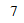 Név: 	...................................................................Születési név: 	...................................................................Születési hely: 	...................................................................Születési idő: 	...................................................................Anyja születési neve: ………....................................................Lakcím:	...................................................................…………………........................................................................Törvényes képviselő (szülő vagy gyám)* * kitöltése csak 18. év alatti tanulóknál kötelező  név:	..................................................................  lakcím:	………………..........................................................................................................................................__________________________
Szervezet
P.H. __________________________
Tanuló__________________________
Tanuló__________________________
Tanuló törv. képviselőjeJelen szerződésmódosítást a mai napon ellenjegyeztem: Jelen szerződésmódosítást a mai napon ellenjegyeztem: Dátum:   Dátum:   ____________________________________________________
Budapesti Kereskedelmi és Iparkamara
P.H.____________________________________________________
Budapesti Kereskedelmi és Iparkamara
P.H.Jelen szerződésmódosítást kapják:Jelen szerződésmódosítást kapják:1./ Szervezet3./ Iskola2./ Tanuló és törvényes képviselője4./ Kamara